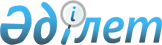 Об утверждении Правил назначения таможенной экспертизы для проведения иной уполномоченной экспертной организацией (экспертом) и Правил привлечения для проведения таможенной экспертизы эксперта (специалиста), не являющегося должностным лицом органов государственных доходовПриказ Министра финансов Республики Казахстан от 29 января 2018 года № 77. Зарегистрирован в Министерстве юстиции Республики Казахстан 13 февраля 2018 года № 16347.
      В соответствии с пунктом 2 статьи 466 и пунктом 1 статьи 467 Кодекса Республики Казахстан "О таможенном регулировании в Республике Казахстан" ПРИКАЗЫВАЮ:
      Сноска. Преамбула - в редакции приказа и.о. Министра финансов РК от 28.12.2022 № 1336 (вводится в действие по истечении десяти календарных дней после дня его первого официального опубликования).


      1. Утвердить:
      1) Правила назначения таможенной экспертизы для проведения иной уполномоченной экспертной организацией (экспертом) согласно приложению 1 к настоящему приказу; 
      2) Правила привлечения для проведения таможенной экспертизы эксперта (специалиста), не являющегося должностным лицом органов государственных доходов, согласно приложению 2 к настоящему приказу.
      2. Признать утратившими силу:
      1) приказ Министра финансов Республики Казахстан от 3 августа 2010 года № 391 "Об утверждении Правил привлечения эксперта (специалиста), не являющегося должностным лицом органов государственных доходов, для проведения таможенной экспертизы" (зарегистрирован в Реестре государственной регистрации нормативных правовых актов № 6431, опубликован 8 сентября 2010 года № 235 (26296) в газете "Казахстанская правда");
      2) пункт 1 Перечня приказов Министерства финансов Республики Казахстан, в которые вносятся изменения, утвержденного приказом Министра финансов Республики Казахстан от 18 марта 2016 года № 139 "О внесении изменений в некоторые приказы Министерства финансов Республики Казахстан" (зарегистрирован в Реестре государственной регистрации нормативных правовых актов Республики Казахстан под № 13622, опубликован 7 июня 2016 года в Эталонном контрольном банке нормативных правовых актов Республики Казахстан).
      3. Комитету государственных доходов Министерства финансов Республики Казахстан (Тенгебаев А. М.) в установленном законодательством порядке обеспечить:
      1) государственную регистрацию настоящего приказа в Министерстве юстиции Республики Казахстан;
      2) в течение десяти календарных дней со дня государственной регистрации настоящего приказа направление его копии в бумажном и электронном виде на казахском и русском языках в Республиканское государственное предприятие на праве хозяйственного ведения "Республиканский центр правовой информации" Министерства юстиции Республики Казахстан для официального опубликования и включения в Эталонный контрольный банк нормативных правовых актов Республики Казахстан;
      3) размещение настоящего приказа на интернет ресурсе Министерства финансов Республики Казахстан;
      4) в течение десяти рабочих дней после государственной регистрации настоящего приказа в Министерстве юстиции Республики Казахстан представление в Департамент юридической службы Министерства финансов Республики Казахстан сведений об исполнении мероприятий, предусмотренных подпунктами 1), 2), и 3) настоящего пункта.
      4. Настоящий приказ вводится в действие по истечении десяти календарных дней после дня его первого официального опубликования. Правила назначения таможенной экспертизы для проведения иной уполномоченной экспертной организацией (экспертом)
      Сноска. Правила - в редакции приказа и.о. Министра финансов РК от 28.12.2022 № 1336 (вводится в действие по истечении десяти календарных дней после дня его первого официального опубликования). Глава 1. Общие положения
      1. Настоящие Правила назначения таможенной экспертизы для проведения иной уполномоченной экспертной организацией (экспертом) (далее – Правила) разработаны в соответствии с пунктом 2 статьи 466 Кодекса Республики Казахстан "О таможенном регулировании в Республике Казахстан" (далее – Кодекс) и определяют порядок назначения таможенной экспертизы для проведения иной уполномоченной экспертной организацией (экспертом). Глава 2. Порядок назначения таможенной экспертизы для проведения иной уполномоченной экспертной организацией (экспертом)
      2. Таможенная экспертиза назначается в отношении товаров, таможенных, транспортных (перевозочных), коммерческих и иных документов, а также средств идентификации таких товаров и документов. 
      3. Таможенная экспертиза назначается органом государственных доходов. 
      Решение о назначении таможенной экспертизы принимается органом государственных доходов в течение 3 (трех) рабочих дней с момента поступления уведомления от уполномоченного таможенного органа о невозможности привлечения иных уполномоченных экспертных организаций (экспертов).
      4. Выбор иной уполномоченной экспертной организации (эксперта) для проведения таможенной экспертизы осуществляется в соответствии с Законом Республики Казахстан "О государственных закупках". Правила привлечения для проведения таможенной экспертизы эксперта (специалиста), не являющегося должностным лицом органов государственных доходов
      Сноска. Правила - в редакции приказа и.о. Министра финансов РК от 28.12.2022 № 1336 (вводится в действие по истечении десяти календарных дней после дня его первого официального опубликования). Глава 1. Общие положения
      1. Настоящие Правила привлечения для проведения таможенной экспертизы эксперта (специалиста), не являющегося должностным лицом органов государственных доходов (далее – Правила), разработаны в соответствии с пунктом 1 статьи 467 Кодекса Республики Казахстан "О таможенном регулировании в Республике Казахстан" (далее – Кодекс) и определяют порядок привлечения эксперта (специалиста), не являющегося должностным лицом органов государственных доходов (далее – эксперт (специалист)) для проведения таможенной экспертизы.
      2. Уполномоченный орган государственных доходов привлекает эксперта (специалиста) для проведения исследований и (или) испытаний при невозможности проведения такой экспертизы таможенными экспертами. Глава 2. Порядок привлечения для проведения таможенной экспертизы эксперта (специалиста), не являющегося должностным лицом органов государственных доходов
      3. Уполномоченный орган государственных доходов в соответствии с Законом Республики Казахстан "О государственных закупках" проводит государственные закупки на предоставление экспертами (специалистами) услуг по проведению исследований и (или) испытаний, с использованием специальных и (или) научных знаний.
      4. По результатам проведенных государственных закупок уполномоченный орган государственных доходов заключает с экспертом (специалистом), признанным победителем государственных закупок, договор в соответствии с приказом Министра финансов Республики Казахстан от 11 декабря 2015 года № 648 "Об утверждении Правил осуществления государственных закупок" (зарегистрирован в Реестре государственной регистрации нормативных правовых актов под № 12590).
      5. Эксперт (специалист) по итогам проведенной таможенной экспертизы составляет заключение в соответствии с требованиями, установленными статьей 469 Кодекса, и направляет уполномоченному органу государственных доходов в течение 1 (одного) рабочего дня со дня его составления.
      6. Расходы на проведение таможенной экспертизы возмещаются согласно пункту 10 статьи 466 Кодекса за счет бюджетных средств в соответствии с бюджетным законодательством Республики Казахстан.
      При выявлении нарушения таможенного законодательства Евразийского экономического союза и (или) Республики Казахстан по результатам проведенной таможенной экспертизы расходы, возникшие в связи с проведением таможенной экспертизы, возмещаются за счет средств лица, в отношении товаров и (или) документов которого проведена таможенная экспертиза.
					© 2012. РГП на ПХВ «Институт законодательства и правовой информации Республики Казахстан» Министерства юстиции Республики Казахстан
				
      Министр финансов Республики Казахстан 

Б. Султанов
Приложение 1 к приказу
Министра финансов
Республики Казахстан
от 29 января 2018 года № 77Приложение 2 к приказу
Министра финансов
Республики Казахстан
от 29 января 2018 года №77